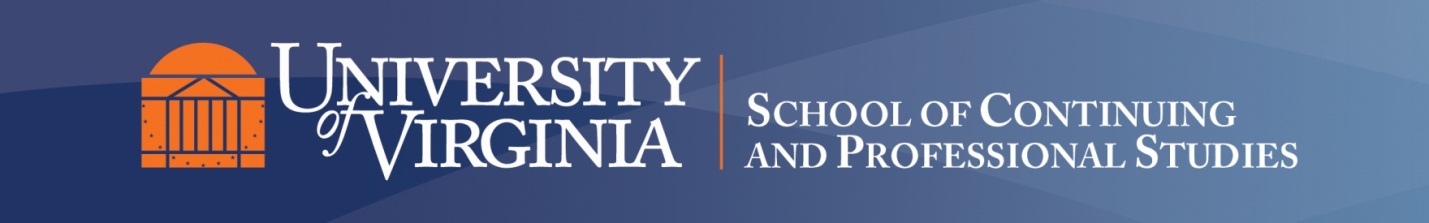 General Class Information	Instructor Name and Contact Information: Liz McMahon NabiSubject Area and Catalog Number: ISHU3610-101Year and Term: Fall 2014Class Title: Italian Renaissance Art, 1470-1530: Artists, Workshops, PatronsLevel (Graduate or Undergraduate): UndergraduateCredit Type: 3.0 Credit HoursClass Description: Explores the Renaissance art of Leonardo, Raphael, Michelangelo and their workshops from 1470-1530. Through period texts, considers materials, techniques, the aims of art-making, the relation of painting to sculpture, and of the art works to their original locations and patrons while sharpening analytical and critical thinking and writing.Required Text:Hartt, Frederick and David Wilkins. History of Italian Renaissance Art, 7th ed. New Jersey: Prentice Hall, 2010. ISBN 0205705812 [6th edition is also fine]Optional Text:Vasari, Giorgio. Lives of the Artists: Volume 1. Translated by George Bull. London: Penguin Books, 1987. ISBN 0140445005Learning Outcomes:Upon completion of the course, students will be able to identify works of Renaissance art and their artists.have refined their ability to describe and analyze images. have developed their critical reading skills and will be able to respond to scholarly articles.be able to formulate a paper proposal.be able to conduct research and present their findings.have refined their writing skills.  Assessment Components:ParticipationReponse Papers (5)Paper Project:Paper Proposals (2)Literature ReviewOral PresentationRough DraftFinal Paper (8-10 pages)Delivery Mode: In personRequired Technical Resources and Technical Components:Computer with basic audio/video output equipmentInternet access (broadband recommended)Microsoft Word